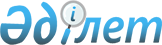 Об установлении ставок вознаграждения авторам за приобретение на определенный срок имущественных прав на общественно значимую литературу, а также экспертам за представление экспертного заключенияПриказ Министра культуры и спорта Республики Казахстан от 22 апреля 2021 года № 104. Зарегистрирован в Министерстве юстиции Республики Казахстан 23 апреля 2021 года № 22604
      В соответствии с пунктом 5 статьи 19-2 Закона Республики Казахстан от 15 декабря 2006 года "О культуре" ПРИКАЗЫВАЮ:
      1. Установить прилагаемые:
      1) ставки вознаграждения авторам за приобретение на определенный срок имущественных прав на общественно значимую литературу согласно приложению 1 к настоящему приказу;
      2) ставки вознаграждения экспертам за представление экспертного заключения согласно приложению 2 к настоящему приказу.
      2. Департаменту архивного дела и документации Министерства культуры и спорта Республики Казахстан в установленном законодательством порядке обеспечить:
      1) государственную регистрацию настоящего приказа в Министерстве юстиции Республики Казахстан;
      2) после введения в действие настоящего приказа размещение его на интернет-ресурсе Министерства культуры и спорта Республики Казахстан;
      3) в течение двух рабочих дней после исполнения мероприятий, предусмотренных настоящим пунктом, представление в Департамент юридической службы Министерства культуры и спорта Республики Казахстан сведений об исполнении мероприятий.
      3. Контроль за исполнением настоящего приказа возложить на курирующего вице-министра культуры и спорта Республики Казахстан.
      4. Настоящий приказ вводится в действие по истечении десяти календарных дней после дня его первого официального опубликования.
      "СОГЛАСОВАН"
Министерство финансов
Республики Казахстан
"____" ____________ 2021 года Ставки вознаграждения авторам за приобретение на определенный срок имущественных прав на общественно значимую литературу
      Примечание: 
      *В соответствии с приказом Министра культуры и спорта Республики Казахстан от 18 июля 2017 года № 210 "Об утверждении Правил приобретения на определенный срок имущественных прав на общественно значимую литературу и (или) ее издания для распространения в государственные библиотеки и иные государственные организации, и установлении критериев ее отбора" (зарегистрирован в Реестре государственной регистрации нормативных правовых актов за № 15467), объем литературы измеряется в авторских листах, который равен: проза – 40 000 знакам, поэзия – 700 стихотворным строкам. Объем фотоальбома, изоальбома и книги-альбома измеряется в авторских листах, который равен 3000 квадратным сантиметрам площади изображения иллюстрационного и изобразительного материала. Ставки вознаграждения экспертам за представление экспертного заключения
      Примечание: 
      *В соответствии с приказом Министра культуры и спорта Республики Казахстан от 18 июля 2017 года № 210 "Об утверждении Правил приобретения на определенный срок имущественных прав на общественно значимую литературу и (или) ее издания для распространения в государственные библиотеки и иные государственные организации, и установлении критериев ее отбора" (зарегистрирован в Реестре государственной регистрации нормативных правовых актов за № 15467), объем литературы измеряется в авторских листах, который равен: проза – 40 000 знакам, поэзия – 700 стихотворным строкам. Объем фотоальбома, изоальбома и книги-альбома измеряется в авторских листах, который равен 3000 квадратным сантиметрам площади изображения иллюстрационного и изобразительного материала.
					© 2012. РГП на ПХВ «Институт законодательства и правовой информации Республики Казахстан» Министерства юстиции Республики Казахстан
				
      Министр культуры и спорта
Республики Казахстан 

А. Раимкулова
Приложение 1 к приказу
Министра культуры и спорта
Республики Казахстан
от 22 апреля 2021 года № 104
№
Вид литературы
Единица измерения
Стоимость единицы измерения в минимальной заработной плате 
1.
Энциклопедическая и справочная литература
1 авторский лист*
6,0
2.
Литература для детей и юношества
1 авторский лист*
6,0
3.
Литература о культуре и искусстве, в том числе нотная литература (в нотных произведениях ноты составляют не менее 50% от общего объема произведения)
1 авторский лист*
6,0
4.
Художественная литература
1 авторский лист*
6,0
5.
Познавательная литература
1 авторский лист*
6,0
6.
Общественно-политическая литература
1 авторский лист*
6,0
7.
Научно-популярная литература
1 авторский лист*
6,0
8.
Переводная литература
1 авторский лист*
6,0
9.
Литература, посвященная юбилеям и памятным датам
1 авторский лист*
6,0Приложение 2 к приказу
Министра культуры и спорта
Республики Казахстан
от 22 апреля 2021 года № 104
№
Вид литературы
Единица измерения
Стоимость единицы измерения в месячном расчетном показателе
1.
Энциклопедическая и справочная литература
1 авторский лист*
2
2.
Литература для детей и юношества
1 авторский лист*
2
3.
Литература о культуре и искусстве, в том числе нотная литература (в нотных произведениях ноты составляют не менее 50% от общего объема произведения)
1 авторский лист*
2
4.
Художественная литература
1 авторский лист*
2
5.
Познавательная литература
1 авторский лист*
2
6.
Общественно-политическая литература
1 авторский лист*
2
7.
Научно-популярная литература
1 авторский лист*
2
8.
Переводная литература
1 авторский лист*
2
9.
Литература, посвященная юбилеям и памятным датам
1 авторский лист*
2